Жамбулова Макпал Абитаевна 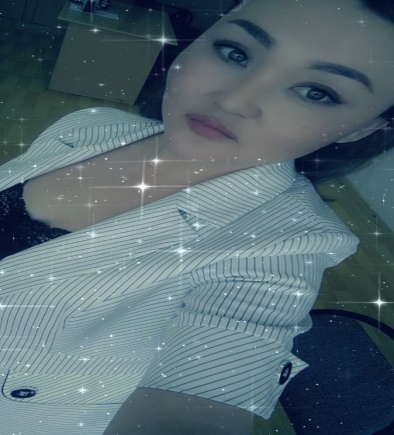                                     Акмолинская область город Нур-Султан	                     Школа-Гимназия №22,учитель: английского языкаLong-term plan unit:Unit 6 аSchool: № 22Date:  04.0.20Teacher name: Zhambulova Makpal Abitaevna Grade: 7 “e”Number present: 13absent: Theme of the lesson: Focusing on TV programmes and films.Learning objectives that/this lesson is
contributing to7C1 Use speaking and listening skills to solve problems creatively and cooperatively in groups7C3 Respect different points of view7L3 understand with some support most of the detail ofan argument in extended talk on a limited range of general and curriculum topicsLesson objectives All the leaners will be able to:Say at least 5-6 simple sentences using new vocabularyMost learners will be able to:
Read and understand  textGive an opinion at discourse levelAnswer the simple questions according to the themeSome learners will be able to: make adialogue using new vocabulary CriteriaLearners have met the learning objective (R1) if they speak and listen, solve problems creatively and cooperatively in groupsUse a variety of simple perfect formsUnderstand with some support most of an argumentRespect each other’ point of viewValue links National unity, peace and harmony in our society. Respect and cooperation by:1.Listening to the teacher2.Listening to each other3.Help each other4.Encourage each otherCross-curricular links Literature, self-knowledge ICT skills pictures, active boardPrevious learning Different activities based on the content of the books.PlanPlanned
timingsPlanned activities ResourcesBeginning
5 mins Middle 35 minBeginning. GreetingMovies can be instruments of enlightenment .What do you  think about this saying ?Do you  like watching films? Do you agree with this saying? Look at the b-b . today we have new words. So, you should listen to me and repeat after me. Do you understand? Well, let’s start!  Direct  - режиссер  Alone – одинокий  Solution – решение  Race back – гонка назад  Universe вселенная  War война  Action-packed ограниченный в действиях Cast – в ролях  Feature  - особенность Destroy  - исчезать  Mankind –человечество Plot – сюжет Battle  - битва    --What kinds of movies do you know ?Ok/ Horror , since – fiction , soap opera , cartoon , comedy, fantasy :Divide  into 3groups, count from 1,2,3Checking the homework Make up sentences using adjectives according the theme booksWell done !Brainstorming.1.Do you watch TV every day?2. What kind of TV program or movie do you watch?3.What is your favorite movie?4. Do you usually watch movies at home or at a movie theater?So, open your SB p 64 and look at the ex 2 . you should read and translate the text Ex 3 Is it useful to watch film? Why? Do you prefer watching films or reading a book? And now  I’ ll give you quiz , which you should recompose.Tell me please What genre does this movie belong to? Horror , since – fiction , soap opera , cartoon , comedy, fantasy T: match the words and their definitions. TelevisionNewspaperTabloidThe InternetRadioa paper printed and sold usually daily or weekly with news, advertisements etc.;the process of sending and receiving messages through the air; broadcasting programmes for people to listen to;broadcasting programmes (the news, plays, advertisements, shows, etc.) for people to watch on their television sets;a newspaper with rather small pages, many pictures and little serious news;a way to communicate with your partner who might be a thousand miles away using the computer (e-mails) .FlashcardsEnd
5 minsFeedback
Ask students to look at lesson objectives they set at the
beginning of the lesson and think and say what they did well inthe lesson and what needs improvementWhat did you know from this lesson? Please write you comments, on this stickersAdditional information Differentiation – how do you
plan to give more support?
How do you plan to
challenge the more able
learnersAssessment – how
are you planning to
check learners’
learning?1.Task 2 Star for each correct answer2. Task3 Smile for each correct answer3.Task4 Star for each correct answer4.Task5 Smile for each correct answerLess able students – greater
support by means of prompts,
visuals or writing difficult words
on the blackboard
More able students –
independent work on definite
tasks with little/no supportthrough observation  Work with the SMART board not more
than 10 minutes
 Use water based markers
 Ensure proper ventilation
 Check sockets’ safetGiving to students their homework :Make up  10 sentences using  present perfect and new words.
